Publicado en   el 15/01/2014 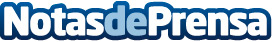 Colabora con la ciencia para frenar la gripeEn 2014 el virus más popular del invierno se ha adelantado, especialmente en el norte de España. Tras la alarma de sus inicios, hace ya años que la gripe A figura entre las cepas más frecuentes. Si quieres colaborar en el control de la gripe, comparte tus síntomas.Datos de contacto:Nota de prensa publicada en: https://www.notasdeprensa.es/colabora-con-la-ciencia-para-frenar-la-gripe Categorias: Medicina http://www.notasdeprensa.es